Муниципальное бюджетное дошкольное образовательное учреждение детский сад № 59                           План работы по экологическому воспитанию дошкольников,  в рамках реализации  Всероссийского природоохранного социально-образовательного проекта «Эколята-дошколята» на 2020-2021 ученый год.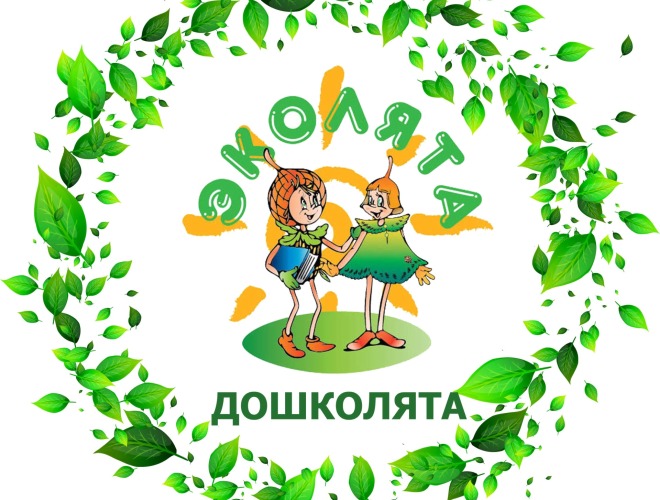 г. НовочеркасскЦель: развитие экологического сознания дошкольников, как совокупности знаний, мышления, чувств и воли через организацию совместной познавательной, природоохранной деятельности детей и взрослых, осуществление действенной заботы о себе через заботу об окружающей среде.Задачи:- формирование основ экологического сознания и экологической культуры дошкольников;-экологическое просвещение, образование и воспитание широких масс населения (дети, педагоги, родители); -создание электронного банка экологических находок.№ п/пМероприятияМероприятияСрокиОтветственныйИнформационное обеспечениеИнформационное обеспечениеИнформационное обеспечениеИнформационное обеспечениеИнформационное обеспечение1.Освещение на сайте ДОУ мероприятий по реализации проекта «Эколята – Дошколята»Освещение на сайте ДОУ мероприятий по реализации проекта «Эколята – Дошколята»в течение годаСтарший воспитатель Тюменцева Ю.В.2.Освещение в группах социальных сетей ДОУ мероприятий по реализации проекта «Эколята – Дошколята»Освещение в группах социальных сетей ДОУ мероприятий по реализации проекта «Эколята – Дошколята»в течении годаМуз. руководитель Нестеренко А.В.3.Оформление информационно – справочных материалов (буклетов, папок-передвижек, стендов) по экологическому воспитанию дошкольников.Оформление информационно – справочных материалов (буклетов, папок-передвижек, стендов) по экологическому воспитанию дошкольников.в течение годаВоспитатели группМетодическая работаМетодическая работаМетодическая работаМетодическая работаМетодическая работа4.4.Приобретение методической литературы по экологии, наглядного и демонстрационного материалаСентябрь Ст. воспитатель Тюменцнва Ю.В.5.5.Семинар-практикум «Инновационные формы работы с дошкольниками и родителями по экологическому воспитанию экологическому воспитанию в ДОУ в соответствии с ФГОС»».Октябрь Ст. воспитатель Тюменцнва Ю.В.6.6.Консультация  «Использование лепбуков и стендов, как средства обучения экологической грамотности детей дошкольного возраста».ОктябрьСт. воспитатель Тюменцнва Ю.В.7.7.Обновление природного уголка «Эколята – Дошколята» в фойе детского садаОктябрьСт. воспитатель Тюменцнва Ю.В.8.8.Конкурс на лучший стенд (уголок) «Эколята – Молодые защитники Природы»ОктябрьВоспитатели групп9.9.Создание лепбуков по экологическому воспитанию в течении годаВоспитатели групп10.10.Создание дидактических и развивающих игр  по тематике природы, животного и растительного мира.в течение годаВоспитатели групп11.11.Формирование и распространение опыта работы ДОУ по организации экологически-ориентированного образовательного пространства в рамках МОП;В течении годаСтарший воспитатель Тюменцева Ю.В.Все педагоги12. 12.  Интернет-конкурс союза охраны птиц России «Кормушки»ноябрьВсе педагоги13.13.Контроль организации работы с детьми по экологическому воспитаниюдекабрьСт.воспитатель Тюменцева Ю.В.14.14.Семинар-практикум « Развитие интереса к природе и любознательности у дошкольников с помощью дидактических игр экологической направленности»февральСт.воспитатель Тюменцева Ю.В.15.15.Педагогический совет «Технология исследовательской деятельности в ДОУ как условие повышения качества образования современных детей в условиях ФГОС ДО» мартСт. воспитатель Локалова Т.С.16. 16. Разработка видеопродукции (мультимедийных презентаций) по тематике проекта.В течение годаВсе педагогиВзаимодействие с детьмиВзаимодействие с детьмиВзаимодействие с детьмиВзаимодействие с детьмиВзаимодействие с детьми1.Посвящение в «Эколята – дошколята» детей старшего дошкольного возрастаПосвящение в «Эколята – дошколята» детей старшего дошкольного возраста20 октябряВоспитатели старших групп 2.Конкурс поделок из природного материала «Донская осень», совместно с МБУ ДО ЭБЦКонкурс поделок из природного материала «Донская осень», совместно с МБУ ДО ЭБЦ01.10.-12.10.2020г.Все педагогиПроект  ко Всемирному дню защиты животных.Проект  ко Всемирному дню защиты животных.05.10.-09.10.2020гВсе педагоги3.Развлечение «В гости к Эколятам»Развлечение «В гости к Эколятам»21 октябрьВоспитатели младших групп4.Экологическая акция «Посади дерево», совместно с МБУ ДО ЭБЦЭкологическая акция «Посади дерево», совместно с МБУ ДО ЭБЦСентябрь-октябрь 2020гВсе педагоги5.Показ фильма про Эколят – Молодых защитников природы для детей старшего дошкольного возрастаПоказ фильма про Эколят – Молодых защитников природы для детей старшего дошкольного возрастаноябрьВсе педагоги6.Конкурс поделок из бросового материала «Эко-превращения в мастерской Деда Мороза»Конкурс поделок из бросового материала «Эко-превращения в мастерской Деда Мороза»декабрьВсе педагогиПраздник «Волонтера», совместно с МБУ ДО ЭБЦПраздник «Волонтера», совместно с МБУ ДО ЭБЦ05.12.2020гВсе педагоги7.Всероссийская акция «Новогоднее превращение-2020»Всероссийская акция «Новогоднее превращение-2020»Декабрь-январьВсе педагоги8.Городской конкурс-выставка «Эко-елка», совместно с МБУ ДО ЭБЦГородской конкурс-выставка «Эко-елка», совместно с МБУ ДО ЭБЦ06.12-18.12.2020г.Все педагоги9.Экологическая акция «Покорми птиц!», совместно с МБУ ДО ЭБЦЭкологическая акция «Покорми птиц!», совместно с МБУ ДО ЭБЦ21.12-28.02.20Все педагоги10.Развлечение «Всемирный день снега»Развлечение «Всемирный день снега»январьВсе педагоги11.Проект «Морские млекопитающие» (к всемирному дню защиты морских млекопитающих)Проект «Морские млекопитающие» (к всемирному дню защиты морских млекопитающих)февральВсе педагоги12.Фестиваль фотографий природы «Моя первозданная Россия»Фестиваль фотографий природы «Моя первозданная Россия»февральВсе педагоги13.Экологическая акция «Мой чистый город» (проведение экологических субботников), совместно с МБУ ДО ЭБЦЭкологическая акция «Мой чистый город» (проведение экологических субботников), совместно с МБУ ДО ЭБЦ20.03.21 по 06.06.21Все педагоги14.Экологическая акция «Спасем планету от мусора», совместно МБДОУ мкр. ОктябрьскийЭкологическая акция «Спасем планету от мусора», совместно МБДОУ мкр. Октябрьский22.04.2021Воспитатели старших групп15.Выставка детского рисунка «Давайте вместе Землю украшать»Выставка детского рисунка «Давайте вместе Землю украшать»апрельВсе педагоги16.Экологическая акция «Зеленый город» (озеленение  территории прилегающей к ДОУ),  совместно с МБУ ДО ЭБЦ Экологическая акция «Зеленый город» (озеленение  территории прилегающей к ДОУ),  совместно с МБУ ДО ЭБЦ март-июньВсе педагоги17.Конкурс костюмов из бросового материала «Мода из отходов», совместно с МБУ ДО ЭБЦКонкурс костюмов из бросового материала «Мода из отходов», совместно с МБУ ДО ЭБЦмарт-июньВсе педагоги18.Экологическая акция по сбору макулатуры, совместно с МБУ ДО ЭБЦЭкологическая акция по сбору макулатуры, совместно с МБУ ДО ЭБЦ01.10.-14.05.2021г.Все педагоги19.Конкурс рисунков на асфальте «Я дружу с природой!»Конкурс рисунков на асфальте «Я дружу с природой!»июньВсе педагоги20.Проведение тематической недели: «Природа и я – верные друзья»Проведение тематической недели: «Природа и я – верные друзья»июльВсе педагоги21.Показ презентации для детей «Красная книга Ярос»Показ презентации для детей «Красная книга Ярос»августВсе педагоги22.Оформление альбомов «Животные нашего края», «Деревья», «Цветы – улыбка природы», «Лекарственные растения»Оформление альбомов «Животные нашего края», «Деревья», «Цветы – улыбка природы», «Лекарственные растения»В течение годаВсе педагоги23.Дидактические игры: «Кто в лесу живёт?», «Что в лесу растёт?», «Цветы» и т.д.Дидактические игры: «Кто в лесу живёт?», «Что в лесу растёт?», «Цветы» и т.д.В течение годаВсе педагоги24.Игры-путешествия «По лесным тропинкам», «Путешествие в зелёную аптеку», «Зелёная служба Айболита»Игры-путешествия «По лесным тропинкам», «Путешествие в зелёную аптеку», «Зелёная служба Айболита»В течение годаВсе педагоги25.Опытно-экспериментальная деятельность по экологииОпытно-экспериментальная деятельность по экологииВ течение годаВсе педагогиВзаимодействие с родителями.Взаимодействие с родителями.Взаимодействие с родителями.Взаимодействие с родителями.Взаимодействие с родителями.1.1.Экологическая акция «Добрые крышечки»В течение годаВсе педагоги2.2.Экологическая акция «Сдай батарейку – спаси планету»В течение годаВсе педагоги3.3.Сбор макулатуры «Бумажный бум»В течение годаВсе педагоги4.4.Экологические субботники «Каждую соринку в корзинку»Октябрь, апрельВсе педагоги5.5.Конкурс поделок из природного материала «Донская осень»октябрьВсе педагоги6.6.Конкурс поделок из бросового материала «Эко-превращения в мастерской Деда Мороза»декабрьВсе педагоги7.7.Всероссийская акция «Новогоднее превращение-2019»январьВсе педагоги8.8.Пятиминутки для родителей «Учите чувствовать природу», «Маршруты выходного дня»В течение годаВсе педагоги9.9.Организация выставки художественной литературы по экологическому воспитанию для семейного чтенияВ течение годаВсе педагоги10.10.Экологическая акция по сбору макулатуры.01.10.-14.05.2021г.Все педагоги